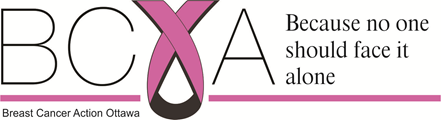 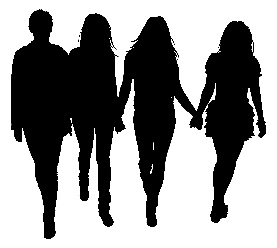 Membership FormSTEP 1 – Contact Information (Please print)STEP 2 – Tell us about yourself (Check all that apply)I have been diagnosed with breast cancer    When? _______  I am a friend or family member and a supporter of the work of Breast Cancer ActionI would like to know more about (please        email or        mail)Peer SupportFit & Fab Fitness ProgramLymphedema ProgramThe Kelly Project: The gift of a post-surgery camisole  for those undergoing a mastectomy  Pre-Op SessionsBusting Out Dragon Boat ProgramI would like to volunteer For fundraising eventsAt the BCA OfficeAs a Peer Support volunteer (must be available for training)STEP 3 – Choose a Membership that’s right for you (if you are unsure, call us at 613-736-5921)STEP 4 – Make your payment to Breast Cancer Action Ottawa:by cheque - Mail or drop off at 301-1390 Prince of Wales Drive, Ottawa, ON K2C 3N6or register/pay online http://bcaott.ca/join-bca    (updated May 1oth, 2017)LAST NAMEFIRST NAMESTREET ADDRESSSTREET ADDRESSCITY/ PROVINCE/ POSTAL CODE                                                                                         /                                                                                      /CITY/ PROVINCE/ POSTAL CODE                                                                                         /                                                                                      /HOME PHONE #                                    /                             /                  CELL PHONE #                                     /                              /EMAILEMAIL CHECK HERE IF YOU ARE RENEWING YOUR MEMBERSHIP – I HAVE BEEN A BCA MEMBER SINCE _____________ (YEAR). CHECK HERE IF YOU ARE RENEWING YOUR MEMBERSHIP – I HAVE BEEN A BCA MEMBER SINCE _____________ (YEAR).NEW MEMBERS – How did you hear about us?MEMBERSHIP For The Kelly Project RecipientsComplimentary $FITNESS MEMBER (Two year)$140 $FITNESS MEMBER (One year)$75 $REGULAR/RENEWAL (Two year)$95 $REGULAR/RENEWAL (One year)$50 $SUPPORTER (Two year)$45 $SUPPORTER (One year)$25 $DRAGON BOAT BUSTING OUT MEMBER$125 $Pay it Forward Donations (Tax Receipts issued over $25.00)A Post-Op Camisole for a Newly Diagnosed Woman$65 $Subsidize a NEW membership$25 $Subsidize a REGULAR membership$50 $Make a Donation to BCA              $Direct my donation to ___________________(program) $Buy a Gift (View Online)BCA Pen (will be mailed)____ x $1 = $BCA Car Magnet (will be mailed) pls call to confirm inventory____ x $5 = $BCA Glass Water Bottle (pick up only)____ x $10 = $Pink Key Chain from The Kelly Project (pick up only)____ x $10 = $TOTAL  Membership, Donations and Gifts $